学習計画表：Presentation3  学校生活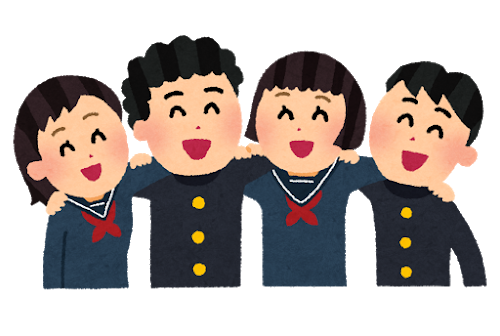 class(   ) No.(   ) Name(                 　　        )１　単元の目標(1)  クラスで「卒業文集」をつくろう。(2)  これまでに習った表現や語句、文法事項などを用いて、中学校生活の集大成となるMy messageを書こう。 (3)  友達のMy messageを読んで、メッセージを贈ろう。２　単元ゴールのOutput活動「卒業文集」～Ｍy message：思いをろう～卒業への思いや将来の夢、高校で頑張りたいこと、お世話になった人への感謝や中学校の思い出、未来の自分への手紙などの中から自分が伝えたいことを選び、My messageを書きましょう。これまでに学習した表現をフル活用して、中学生最後のメッセージを伝えましょう。作った文集は、先生方や後輩に読んでもらいます。３　帯活動  Useful Expressions 　　目標：【基本編】⇒My messageを書くのに役立つ表現を使うことができるようになろう。　　　　 【発展編】⇒友達のMy messageを読んで、コメントを言ったり書いたりすることができるようになろう。４　単元計画（全４時間）主な学習活動振り返り　〇 できるようになったこと　　　　　★ がんばりたいこと1(1) 単元の見通しをもつ。(2) 教師のモデルを読み、単元ゴールを知る。(3) 中学校生活についてのモデル文の内容を理解する（p96～97）。(4) 「書くこと」に関するルーブリックを確認する。(5) My messageのテーマを決定し、内容をツリー図にまとめる。〇　　　　　　　　　　　　　　　　　　　　　　　★　　　　　　　　　　　　　　　　　　　　　　　2(1) 帯活動を行う。(2) レイアウトのモデルを確認する。(3) ツリー図とレイアウトにもとづき、My messageを書く。〇　　　　　　　　　　　　　　　　　　　　　　　★　　　　　　　　　　　　　　　　　　　　　　　3(1) 帯活動を行う。(2) グループでMy messageを読み合い、推こうする。(3) My messageを清書する。〇　　　　　　　　　　　　　　　　　　　　　　　★　　　　　　　　　　　　　　　　　　　　　　　4(1) 帯活動を行う。(2) クラスでMy messageを読み合い、メッセージを贈る。(3) ルーブリックで自己評価を行う。(4) 単元の振り返りを行う。〇　　　　　　　　　　　　　　　　　　　　　　　★　　　　　　　　　　　　　　　　　　　　　　　